	                                     Obec Malé Březno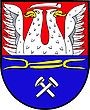                   Malé Březno čp.1, 434 01 MostPlná mocZmocnitel:Příjmení a jméno: ………………………………………………………………………………..Datum narození: …………………………………………………………………………………Číslo OP / vydal: ………………………………………………………………………………...Bydliště:  …………………………………………………………………………………………Uděluji plnou moc proZmocněnec:Příjmení a jméno: ………………………………………………………………………………..Datum narození: …………………………………………………………………………………Číslo OP / vydal: ………………………………………………………………………………...Bydliště:  …………………………………………………………………………………………Plná moc se uděluje k vyzvednutí Flexi pasů na Obecním úřadu v Malém Březně.V Malém Březně, dne:………………………                                                                     …………………………….          Zmocnitel                                                                                            Zmocněnec                                                                                                              (plnou moc přijímám)